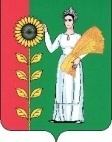 СОВЕТ ДЕПУТАТОВ    СЕЛЬСКОГО ПОСЕЛЕНИЯ                                                                                   БОГОРОДИЦКИЙ  СЕЛЬСОВЕТ                                                                       Добринского муниципального района Липецкой области                                44-я сессия  VI-го созываРЕШЕНИЕ      15.11.2023                                ж.д.ст.Плавица	                     №142-рсО внесении изменений в Положение «О денежном содержании и социальных гарантиях, лиц замещающих должности муниципальной службы администрации сельского поселения Богородицкий сельсовет Добринского муниципального района»               Рассмотрев представленный администрацией сельского поселения Богородицкий сельсовет проект изменений в Положение «О денежном содержании и социальных гарантиях, лиц замещающих должности муниципальной службы администрации сельского поселения Богородицкий сельсовет Добринского муниципального района», руководствуясь Федеральным законом от 02.03.2007 № 25-ФЗ "О муниципальной службе в Российской Федерации" и Законом Липецкой области № 68-ОЗ от 02.07.2007 «О правовом регулировании вопросов муниципальной службы Липецкой области», в соответствии с Уставом сельского поселения Совет депутатов сельского поселения Богородицкий сельсовет         РЕШИЛ:1. Принять изменения в Положение «О денежном содержании и социальных гарантиях лиц, замещающих должности муниципальной службы администрации сельского поселения Богородицкий сельсовет Добринского муниципального района», принятое решением Совета депутатов сельского поселения Богородицкий сельсовет Добринского муниципального района от 10.12.2019г.  № 203-рс (прилагается).2. Направить указанный нормативный правовой акт главе сельского поселения для подписания и официального обнародования.        3.  Настоящее   решение    вступает    в    силу    со    дня    его    официального            обнародования и распространяется на правоотношения, возникшие с 1 октября         2023 года.Председатель Совета депутатов      сельского поселенияБогородицкий сельсовет                                                       Н.А. Бахтина   Приняты  Решением Совета депутатовсельского поселения Богородицкий сельсоветДобринского муниципального районаЛипецкой области Российской Федерации                                                                            от 15.11.2023г. № 142-рс                                                                 Изменения в Положение о денежном содержании и социальных гарантиях лиц, замещающих должности муниципальной службы администрации сельского поселения Богородицкий сельсовет Добринского муниципального района Внести в Положение о денежном содержании и социальных гарантиях лиц, замещающих должности муниципальной службы администрации сельского поселения Богородицкий сельсовет Добринского муниципального района, принятого решением Совета депутатов сельского поселения Богородицкий сельсовет от 10.12.2019г.  № 203-рс (с внесенными изменениями решениями Совета депутатов сельского поселения Богородицкий сельсовет от 21.12.2020 г. № 19-рс, от 27.12.2021 г № 73-рс, от 13.01.2023г. №110-рс) следующие изменения:1) Пункт 3 Статьи 2 «Оклад за классный чин муниципальным служащим устанавливается в следующих размерах» изложить в следующей редакции:2) Приложение №1 к Положению «О денежном содержании и социальных гарантиях лиц, замещающих должности муниципальной службы администрации сельского поселения Богородицкий сельсовет Добринского муниципального района» изложить в новой редакции (прилагается).Глава сельского поселенияБогородицкий сельсовет	А.И. Овчинников«Приложение  1к «Положению «О денежном содержании и социальных гарантиях,лиц замещающих должности муниципальной службыадминистрации сельского поселения Богородицкий сельсоветДобринского муниципального района» Размеры
должностных окладов и ежемесячного денежного поощрения лиц, замещающих должности муниципальной службысельского поселения Богородицкий сельсовет
Референт муниципальной службы Липецкой области 1 класса2 058Референт муниципальной службы Липецкой области 2 класса1 372Референт муниципальной службы Липецкой области 3 класса686Секретарь муниципальной службы Липецкой области 1 класса1 225Секретарь муниципальной службы Липецкой области 2 класса818Секретарь муниципальной службы Липецкой области 3 класса410Наименование должностей(7 группа) Размер должностного оклада (в рублях)Ежемесячное денежноепоощрение(должностныхокладов)Главный специалист-эксперт6 8521,2Старший специалист 1 разряда5 9961,2Специалист 1 разряда5 1891,0